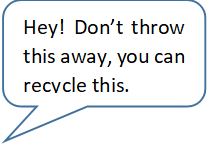 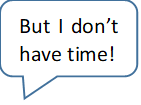 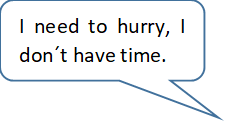 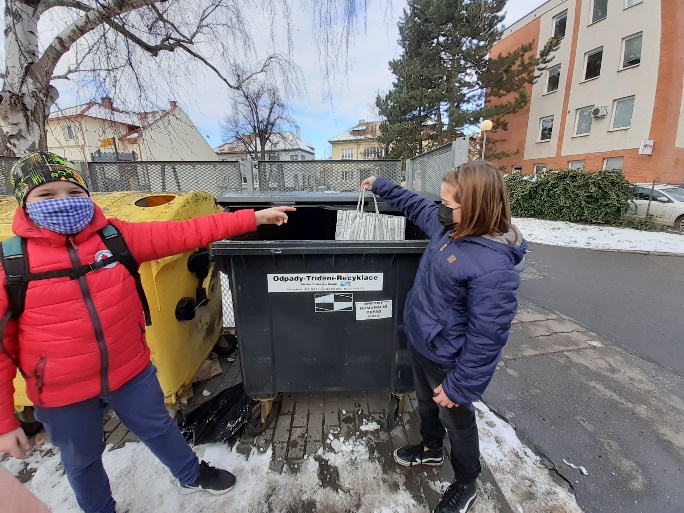 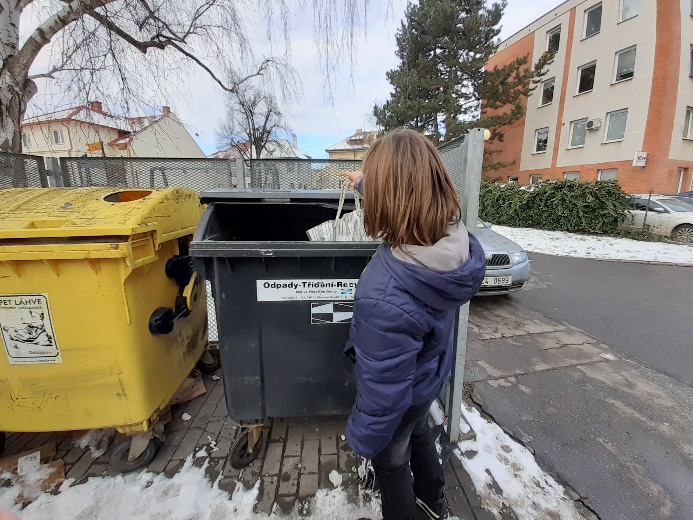 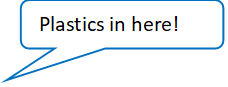 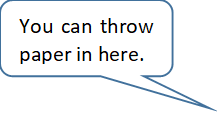 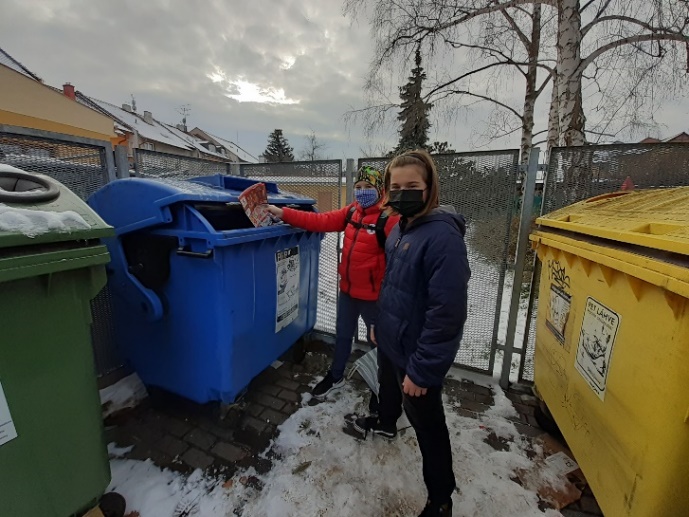 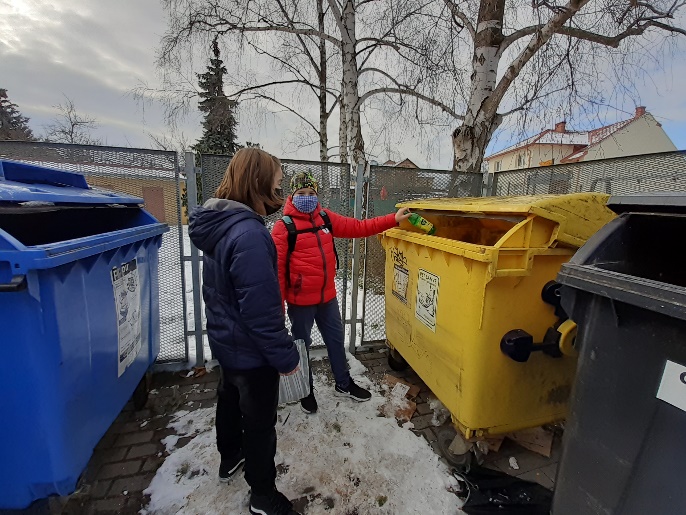 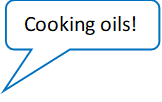 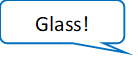 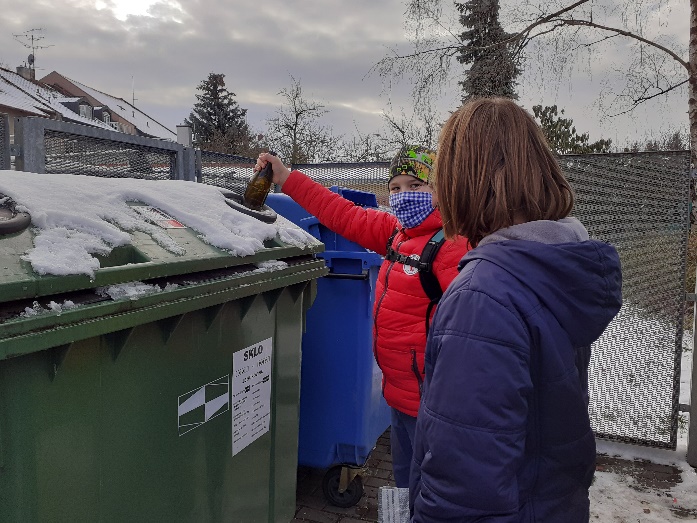 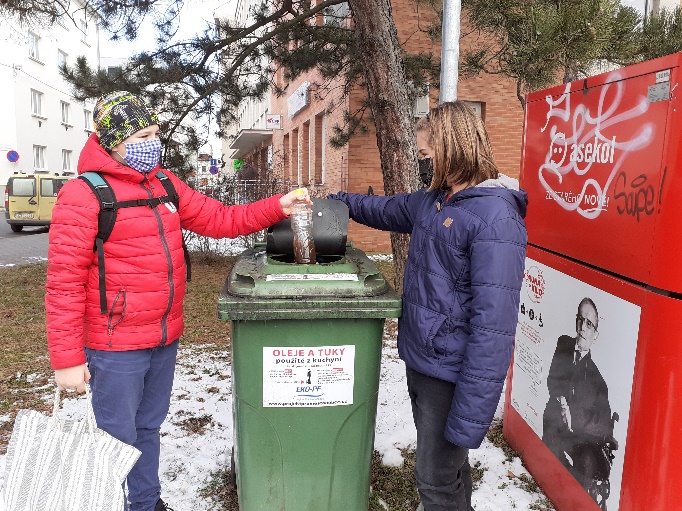 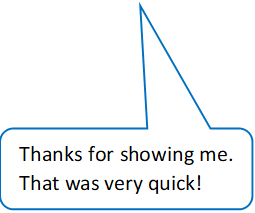 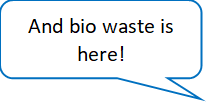 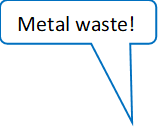 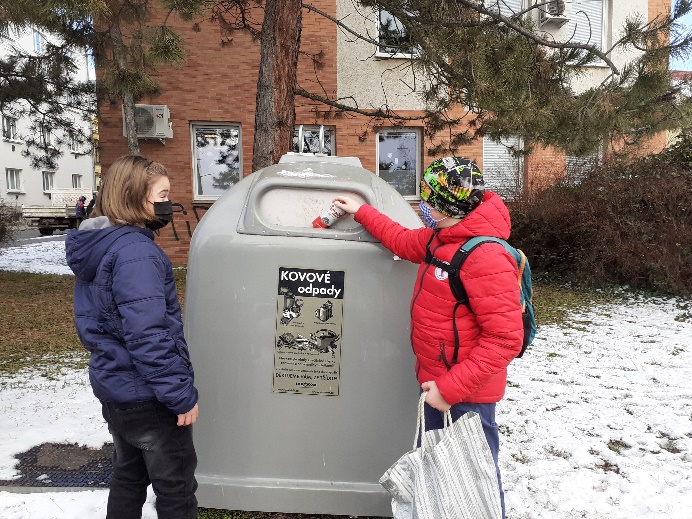 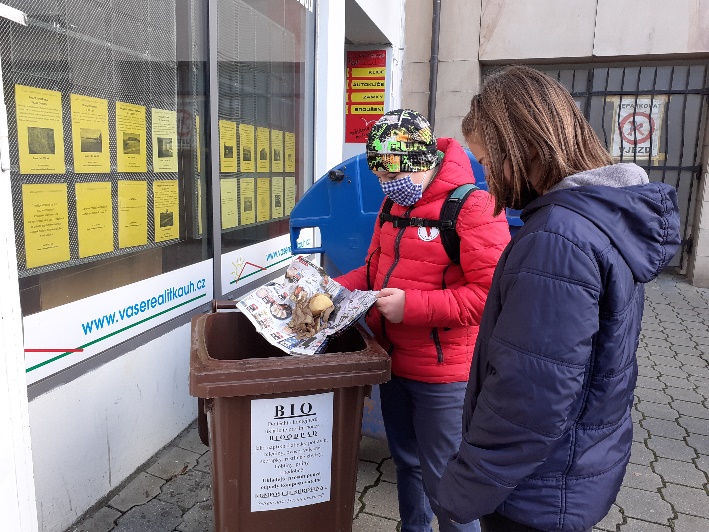 Created by: David Horsák, Jindřich Červenák, Jan Ulčík, Nikos Kalaitzdis, Filip Chybík